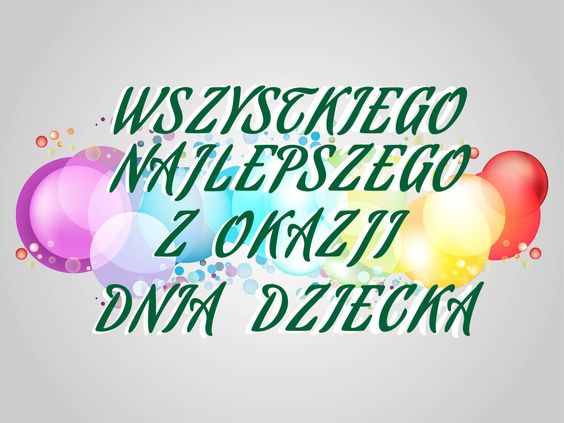 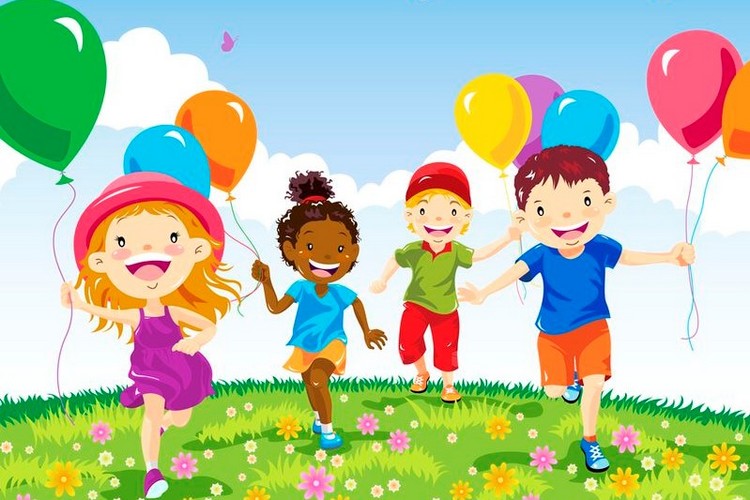 Kochane Smerfy…Wita Was słoneczny ranek, tyle dzisiaj niespodzianek,
tyle przygód czeka Was. Pierwszy czerwca ! Wstawać czas !
Dzisiaj święto wszystkich dzieci – to szczególny dla nas dzień.
Jasne złote słonko świeci, spoza chmur uśmiecha się.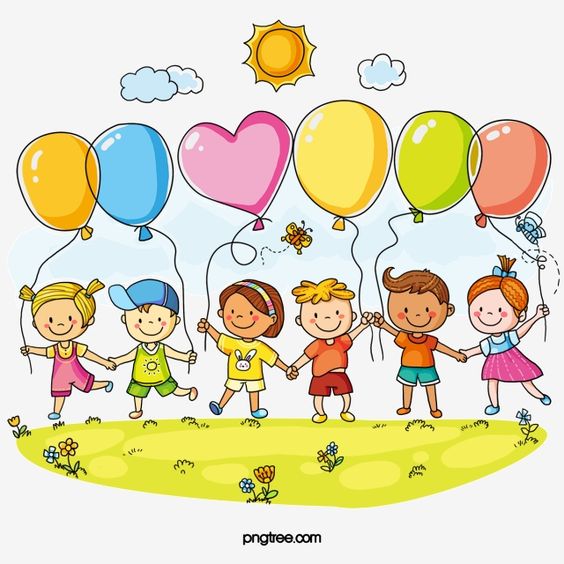 Witam was kochane dzieci.W tym tygodniu porozmawiamy sobie o dzieciach z różnych stron świata. 
Na początek zobaczcie filmik przedstawiający dzieci z różnych stron świata.
Zwróćcie uwagę że każde z nich jest inne, ma inny kolor skóry, inny kształt oczu, inne fryzury i ubrania.
Zapewniam was jednak że pomimo tego że różnią się wyglądem, wszystkie kochają się bawić z kolegami i koleżankami tak jak wy.https://www.youtube.com/watch?v=UP9P0uB2Llw&feature=youtu.beWysłuchajcie wiersza „Dzieci świata” "Dzieci świata" Wincenty FaberW Afryce w szkole na lekcji,
Śmiała się dzieci gromada,
Gdy im mówił malutki Gwinejczyk,
Że gdzieś na świeci śnieg pada.

A jego rówieśnik Eskimos,
Też w szkole w chłodnej Grenlandii,
Nie uwierzył, że są na świecie
Gorące pustynie i palmy.

Afryki, ani Grenlandii
My także jak dotąd nie znamy,
A jednak wierzymy w lodowce,
W gorące pustynie, w banany.

I dzieciom z całego świata,
chcemy ręce uścisnąć mocno
i wierzymy, że dzielni z nich ludzie,
jak i z nas samych wyrosną.Rozmowa na temat wiersza:
– Z czego śmiały się dzieci afrykańskie i dlaczego?
– Gdzie mieszkają Eskimosi?
– O czym nie wiedziały eskimoskie dzieci?
– Co łączy dzieci na całym świecie?A teraz wysłuchajcie piosenki :Piosenka dla dzieci „Jesteśmy dziećmi” Śpiewające Brzdące.https://www.youtube.com/watch?v=7K3_mSb1zRQZapraszam was do wykonania karty pracy, dla dzieci chętnych są też kolorowanki. Kolorowankihttps://blizejprzedszkola.pl/dzien-dziecka-swietujemy-nasza-odmiennosc-szanujemy-cz-2-pd,3,5781.html#Pozwodzenia  